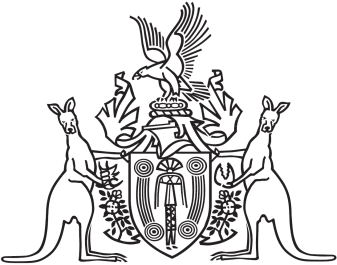 Northern Territory of AustraliaGovernment GazetteISSN-0157-833XNo. S83	14 November 2017Assent to Proposed LawsHer Honour the Administrator assented to the following proposed laws:8 November 2017Assembly Members and Statutory Officers (Remuneration and Other Entitlements) Amendment Act 2017 (Act No 20 of 2017)Criminal Code Amendment (Dangerous Navigation of Vessels) Act 2017 (Act No 21 of 2017)Michael TathamClerk of the Legislative Assembly